Chủ đề: [Giải toán 6 Cánh Diều]  - Chương 5. Phân số và số thập phân     Mời các em học sinh cùng tham khảo chi tiết gợi ý giải Luyện tập 3 trang 63 theo nội dung bài 9 "Tỉ số. Tỉ số phần trăm" sách giáo khoa Toán 6 Cánh Diều tập 2 theo chương trình mới của Bộ GD&ĐTGiải Luyện tập 3 trang 63 Toán 6 Cánh Diều tập 2Câu hỏiTính tỉ số phần trăm của a và b với b lần lượt là các số sau: 10; 100; 1 000.Giải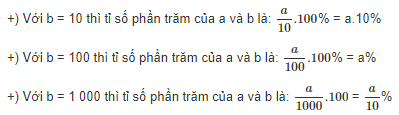 -/-Vậy là trên đây Đọc tài liệu đã hướng dẫn các em hoàn thiện phần giải bài tập SGK: Luyện tập 3 trang 63 Toán 6 Cánh Diều tập 2. Chúc các em học tốt.- Trọn bộ giải toán 6 - 